San Andreas Rotary’s 3rd Annual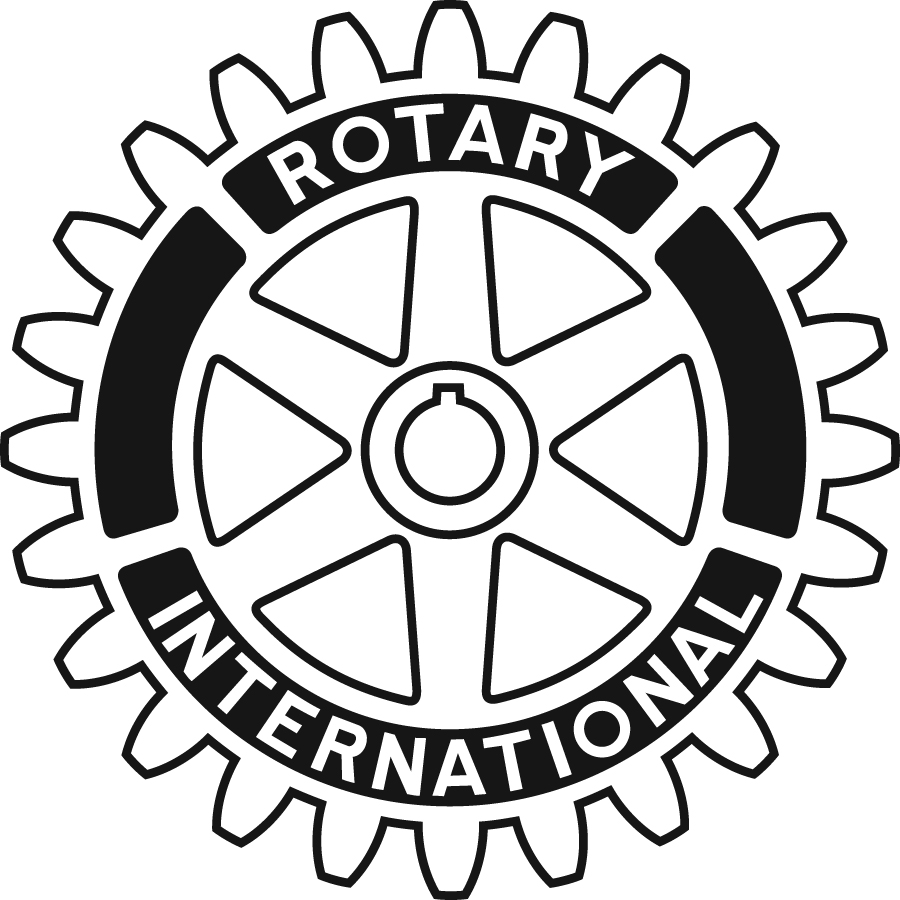 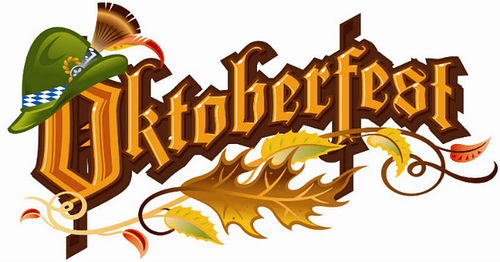 Saturday September 29th 2018Exhibitor’s Name:  _____________________________________________________________________Contact Person:  ______________________________________________________________________Address:  , State, Zip:  __________________________Phone (Hm) _____________________________ : ______________________________________Fax:  _____________________________ Email:  ____________________________________________Resale # for Each Booth:  _______________________________________________________________Description of Merchandise to be sold:  ________________________________________________________________________________________________________________________________________Booth Cost (12’ x 12’) – $25 will be charged upon acceptance of the applicationApplications & Screenings:  Approval of applications will be at the discretion of the San Andreas Rotary Club.  All applications are required to be accompanied by 3 photos of their items for sale and a photo or description of the booth display unless otherwise noted.  Please include a self-addressed stamped envelope with your application.  Booth fees must be paid w/application when submitted.Applications submitted without photos cannot be considered.The Exhibitor agrees to pay a vendor’s fee as described above to reserve a space at the 2018 Calaveras Oktoberfest.  Space will be reserved on a first come basis.The vendor agrees to indemnify & hold harmless, the San Andreas Rotary Club, their officers, members and agents from and against any and all claims, property damage, to exhibitor or any third party that may arise out of or is in any way related to this agreement or the participation by the Exhibitor in the 2018 Calaveras Oktoberfest.The Exhibitor agrees to keep their booth open from 1:00 pm to 6:00 pm.  The Exhibitor will have from 10:00 am to 12:00 pm to set up and will park in the appointed parking area.Exhibitors to supply their own tables and Required Tents.  All tables must be covered to the ground and all inventory and storage materials hidden from the view of visitors.Signature:  ___________________________________________________ Date:  __________________Mail to:  San Andreas Rotary, P.O. Box 1011, San Andreas, CA 95249 or sanandreasrotary@gmail.comwww.sanandreasrotary.com  San Andreas Rotary Use Only:  Approved: ____ Denied: ____ Check #: _________ Space #: _________